に　こ　に　こ入学して３ヶ月、１学期最後の月を迎えました。子どもたちは、学校生活にも慣れ、元気いっぱい学習に励んでいます。先日の心待ちにしていた遠足も楽しそうに過ごしていました。毎日、暑い日が続いていますが、健康に気をつけ、元気に１学期のまとめに向かってほしいと思います。引き続き、ご家庭でのご支援をよろしくお願いいたします。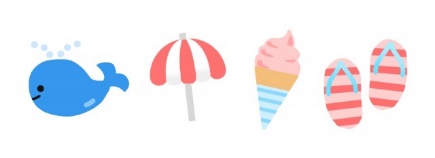 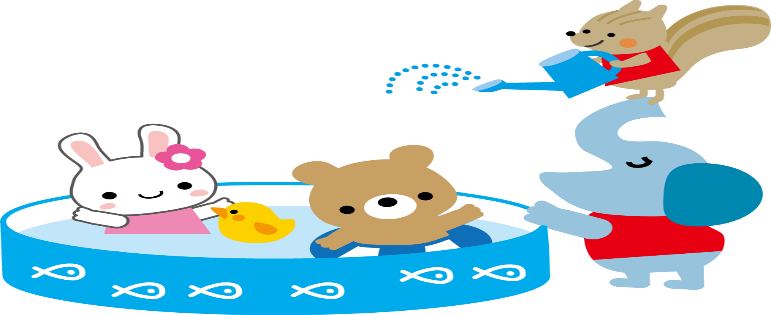 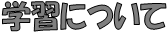 国　語　　おおきなかぶ・かぞえうた・えにっきをかこう　　　　　　　　　　　　　　　　　　　算　数　　どちらがながい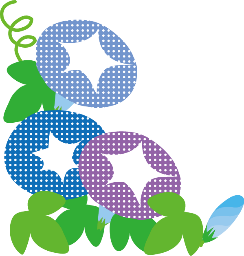 生　活　　なつとなかよし・あさがおのかんさつ音　楽　　うた・けんばんハーモニカ図　工　　すなやつちとなかよし体　育　　すいえい（水あそび）・マット運動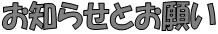 ●11日より各教室で個人懇談会を行います。お子さんの１学期のがんばり、課題などについてお話できたらと思います。限られた時間ですがよろしくお願いします。☆また、個人懇談期間中にアサガオを持って帰っていただきます。支柱を付けていますので、大きめの袋をご持参ください。☆家に持ち帰ったアサガオは、夏休み中も子ども自身が水やりを続け、観察を続けるようにしてください。☆種は収穫し、保管して、夏休み明けに持ってきてもらいます。☆植木鉢はお家で保管しておいてください。2学期に鉢だけを持ってきてもらいます。日時は後日お知らせします。（2学期も鉢を使いますので、大事に保管しておいてください。土は入れたままで結構です。）支柱は、お家で保管しておいてください。●個人懇談期間中に、絵具セットを展示しています。見本を参考にし、購入を検討してください。　（筆セット　と　絵の具チューブは学年でまとめて購入します。）　購入したものは、2学期に配布となります。●懇談期間中に落とし物を下足箱前に並べておりますので、お子様の物がないか確認をお願いします。●夏休み前になると、学校においてあるお道具箱などの大きな荷物を少しずつ持って帰ります。手さげ袋を持ち帰ったら、次の日に持たせてください。月火水木金1銀行振替①4567心の教室811個人懇談（１３：2０下校）１2１3１4心の教室１518海の日19避難訓練（風水害）給食最終　大掃除14時半ごろ集団下校20終業式１１：５０下校